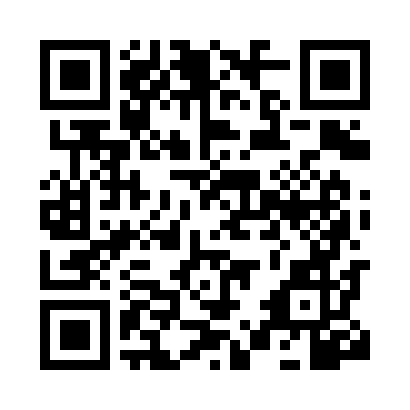 Prayer times for Formosa, BrazilWed 1 May 2024 - Fri 31 May 2024High Latitude Method: NonePrayer Calculation Method: Muslim World LeagueAsar Calculation Method: ShafiPrayer times provided by https://www.salahtimes.comDateDayFajrSunriseDhuhrAsrMaghribIsha1Wed5:076:2012:063:255:527:012Thu5:076:2012:063:255:527:013Fri5:076:2112:063:245:517:014Sat5:076:2112:063:245:517:005Sun5:086:2112:063:245:517:006Mon5:086:2112:063:245:507:007Tue5:086:2212:063:235:506:598Wed5:086:2212:063:235:496:599Thu5:086:2212:063:235:496:5910Fri5:086:2312:063:235:496:5911Sat5:096:2312:063:235:486:5812Sun5:096:2312:063:225:486:5813Mon5:096:2312:063:225:486:5814Tue5:096:2412:063:225:486:5815Wed5:096:2412:063:225:476:5816Thu5:106:2412:063:225:476:5817Fri5:106:2512:063:225:476:5718Sat5:106:2512:063:215:476:5719Sun5:106:2512:063:215:466:5720Mon5:106:2612:063:215:466:5721Tue5:116:2612:063:215:466:5722Wed5:116:2612:063:215:466:5723Thu5:116:2712:063:215:466:5724Fri5:116:2712:063:215:466:5725Sat5:126:2712:063:215:456:5726Sun5:126:2812:063:215:456:5727Mon5:126:2812:073:215:456:5728Tue5:126:2812:073:215:456:5729Wed5:136:2812:073:215:456:5730Thu5:136:2912:073:215:456:5731Fri5:136:2912:073:215:456:57